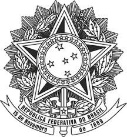 COMANDO DA AERONÁUTICASECRETARIA DE ECONOMIA, FINANÇAS E ADMINISTRAÇÃO DA AERONÁUTICADIRETORIA DE ADMINISTRAÇÃO DA AERONÁUTICASUBDIRETORIA DE PAGAMENTO DE PESSOALDIVISÃO DE PAGAMENTO DE PESSOAL – EXTERIOR – PP2TERMO DE CIÊNCIANOME: (nome do militar com nome de guerra sublinhado)NOME: (nome do militar com nome de guerra sublinhado)POSTO/GRAD/CAT FUNC: (Posto)Nº SARAM/SIAPE: EMAIL PARA CONTATO (Preferencialmente o e-mail FAB): .........@fab.mil.br                                                                                  EMAIL PARA CONTATO (Preferencialmente o e-mail FAB): .........@fab.mil.br                                                                                           Nos termos dos artigos 11 e 14 do Decreto nº 8.539, de 2015, declaro que estou ciente de que o teor e a integridade dos documentos digitalizados para o processamento da RAIRE são de minha responsabilidade, e que toda a documentação original exigida será mantida sob a minha guarda, considerando que a Administração poderá exigir, a seu critério, até que decaia o seu direito de rever os atos praticados no respectivo processo, a exibição do original dos documentos digitalizados que foram enviados eletronicamente, conforme ICA 177-39.TELEFONE DE CONTATO: +1 (XXX) XXX-XXXXWashongton-DC / EUA, XX de XXX de 2020.(nome completo e posto)OBS.: 1- O TERMO DEVERÁ SER ENVIADO ASSINADO PARA SEÇÃO DE PESSOAL DA CABW, PARA POSTERIOR ENVIO AO\ EMAIL DA PP2 (pp2.dirad@fab.mil.br).          2-  CONTATOS PP2/SDPP – (21) 3289-6383/6387/6367 ou pp2.dirad@fab.mil.br .